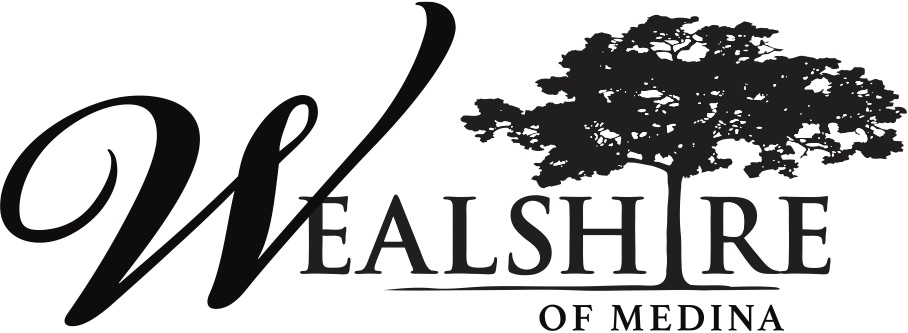 Monthly Fee ScheduleLevel of Care:						           “A”			          “B”		Level 1A and 1B		Monthly Basic Rent:					$4,995			$4,995Care Package:						  2,395 (1 -14 pts)		  2,695 (15-20 pts)Total Fee:							$7,390 $246/Day		$7,690 $256/DayLevel #2A and 2BMonthly Basic Rent:					$4,995			$4,995Care Package:						  2,965 (21-26 pts)		  3,265  (27-32 pts)Total Fee:							$7,960 $265/Day		$8,260  $275/DayLevel #3A and 3BMonthly Basic Rent:					$4,995			$4,995Care Package:						  3,775 (33-38 pts)		  4,075  (39-44 pts)Total Fee:							$8,770 $292/Day		$9,070  $302/DayLevel #4A and 4B Monthly Basic Rent:					$4,995			$4,995Care Package:						  4,465 (45-50 pts)		  4,765  (51+ pts)Total Fee:							$9,460 $315/Day		$9,760  $325/Day  Behavioral Dementia Care Monthly Basic Rent:								$4,995Care Package:									  4,765Total Fee:							             		$9,760      $325/DayRefundable Wait-List Deposit:		$300Admissions/Physician’s Care Plan Fee:	$1,800Sexual Tendencies/Special Care:  				Add 	$31/Day to the Appropriate Care LevelDeluxe Bay Window Suite:					Add 	$15/Day to the Monthly Rent Respite Care (if available):					Add	$15/Day to the Appropriate Care Level